令和元年６月１６日第４０回　雁鳴きフォーラム「移りゆく大阪天満の時間　～天満宮から造幣局まで～」大阪大学ワンダーフォーゲル部３９期　中谷　智一はじめに　阪大ワンゲルの３９期、実家に近かった造幣局、山ガールの会天満のイメージ１．天満のはじまり　水没しにくい天満砂州、大坂天満宮の成立と天神祭２．豊臣期の都市計画　天満の寺院はなぜ一直線にならんでいるのか？　天満本願寺と寺内町３．徳川期の面影　造幣局構内に横たわる謎の石の正体とは？謎の石の近くの微妙な段差は何の跡？　華麗なる「御宮」とは？　天満与力と武家屋敷街、大塩平八郎の乱４．明治からの時間　桜の宮公園が出来たきっかけの災害とは？　国道１号線はどうやって出来た？　天満駅前の繁華街の場所にあった巨大施設とは？５．明治維新と造幣局建設　なぜ大阪に建設されたか？　「五代様」と造幣局の関係は？　今も残る創業の記憶、お雇い外国人が命名した山とは？　明治天皇の行幸６．現在の造幣局　造幣局と印刷局、大阪本局と支局、貨幣はどうやって作るのか？　さまざまな記念貨幣、外国貨幣受注の取り組み、勲章・金属工芸品の製造貴金属の品位証明、造幣局の年中行事、新しい五百円貨幣以　上（参考１）江戸期の天満地図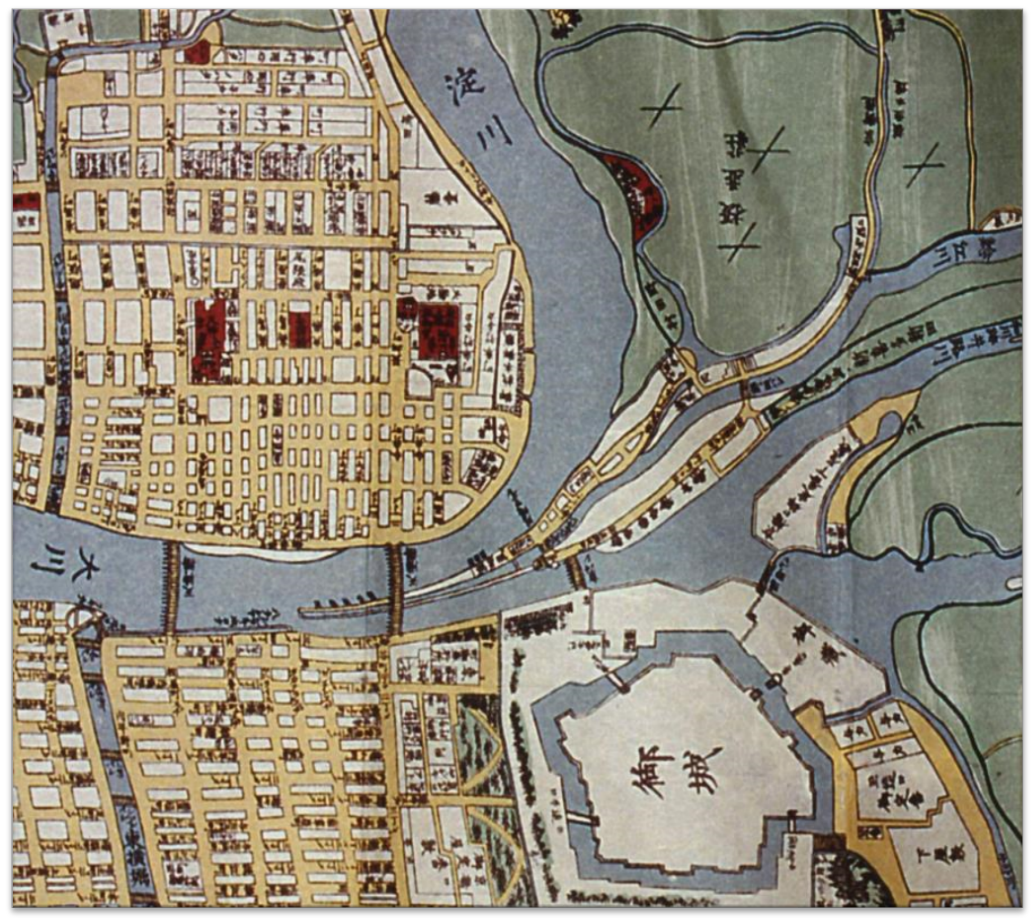 （参考２）現在の天満地図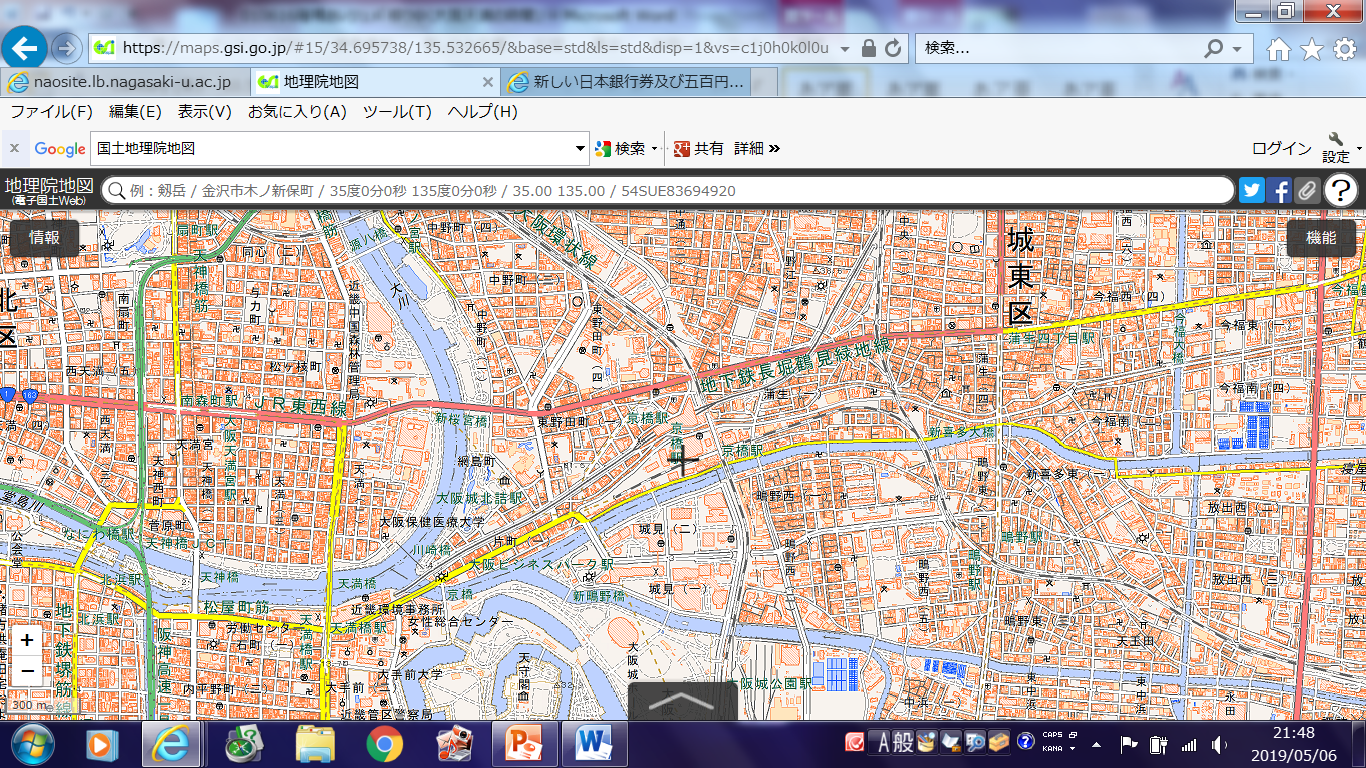 